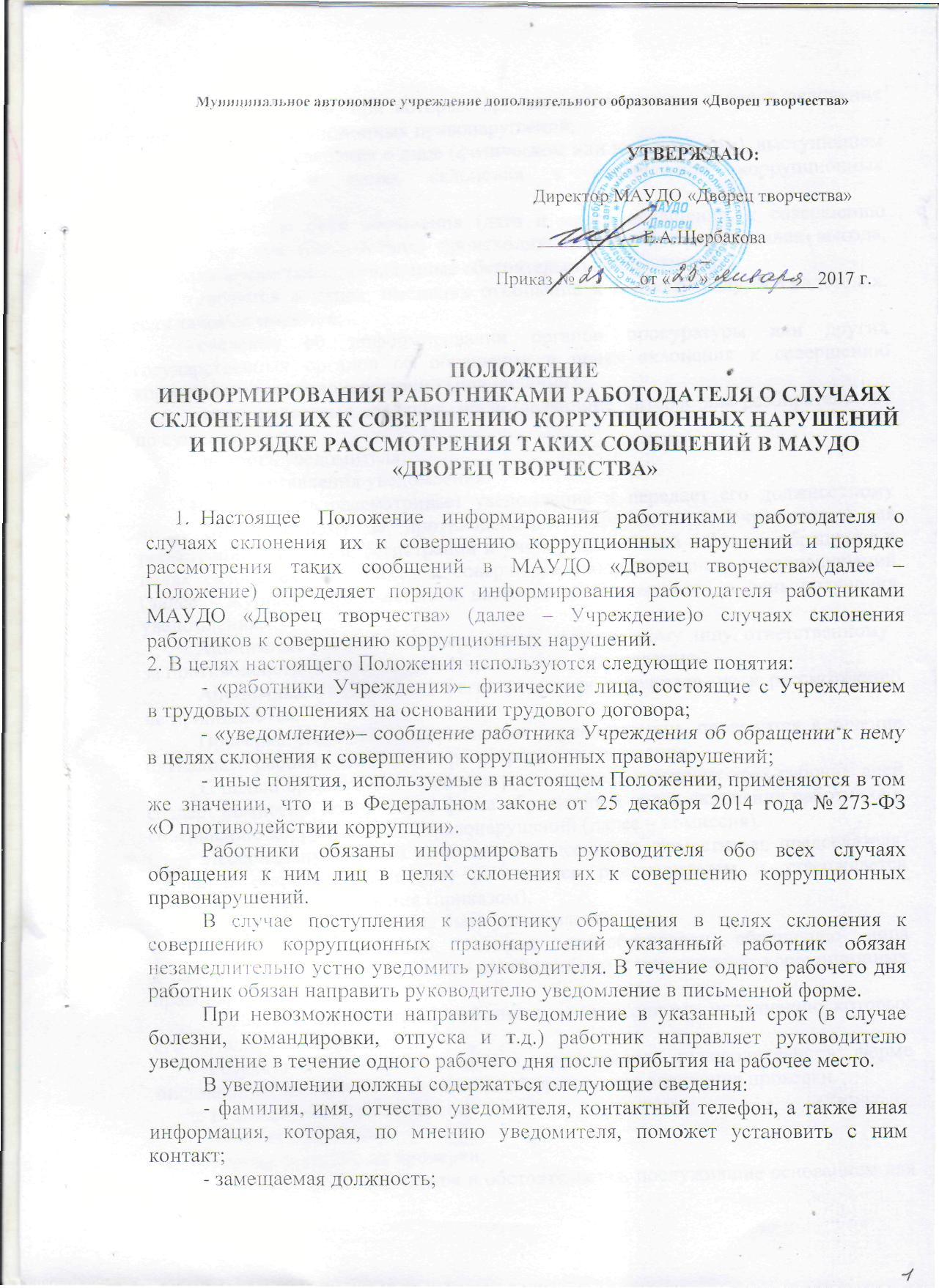 - обстоятельства, при которых произошло обращение в целях склонения 
к совершению коррупционных правонарушений;- известные сведения о лице (физическом или юридическом), выступившем 
с обращением в целях склонения к совершению коррупционных правонарушений;- изложение сути обращения (дата и место обращения, к совершению какого действия (бездействия) происходит склонение, предложенная выгода, предполагаемые последствия, иные обстоятельства обращения);- сведения о лицах, имеющих отношение к данному делу, и свидетелях, если таковые имеются;- сведения об информировании органов прокуратуры или других государственных органов об обращении в целях склонения к совершению коррупционных правонарушений (при наличии);- иные известные сведения, представляющие интерес для разбирательства 
по существу;- подпись уведомителя;- дата составления уведомления.Руководитель рассматривает уведомление и передает его должностному лицу, ответственному за противодействие коррупции в Учреждении, для регистрации в журнале регистрации и учета уведомлений о фактах обращения в целях склонения работников к совершению коррупционных правонарушений (далее - журнал) (приложение к настоящему Положению) в день получения уведомления.Анонимные уведомления передаются должностному лицу, ответственному за противодействие коррупции в Учреждении, для сведения.Анонимные уведомления регистрируются в журнале, но к рассмотрению 
не принимаются.Проверка сведений, содержащихся в уведомлении, проводится в течение пятнадцати рабочих дней со дня регистрации уведомления.С целью организации проверки руководитель в течение трех рабочих дней создает комиссию по проверке факта обращения в целях склонения работника к совершению коррупционных правонарушений (далее – комиссия).Персональный состав комиссии (председатель, заместитель председателя, члены и секретарь комиссии) назначается руководителем и утверждается правовым актом Учреждения (приказом).В ходе проверки должны быть установлены:- причины и условия, которые способствовали обращению лица 
к работнику Учреждения с целью склонения его к совершению коррупционных правонарушений;- действия (бездействие) работника, к незаконному исполнению которых его пытались склонить.Результаты проверки комиссия представляет руководителю в форме письменного заключения в трехдневный срок со дня окончания проверки.В заключении указываются:- состав комиссии;- сроки проведения проверки;- составитель уведомления и обстоятельства, послужившие основанием для проведения проверки;- подтверждение достоверности (либо опровержение) факта, послужившего основанием для составления уведомления;- причины и обстоятельства, способствовавшие обращению в целях склонения работника к совершению коррупционных правонарушений.В случае подтверждения наличия факта обращения в целях склонения работника к совершению коррупционных правонарушений комиссией в заключение выносятся рекомендации руководителю по применению мер по недопущению коррупционного правонарушения.Руководителем принимается решение о передаче информации в органы прокуратуры.В случае, если факт обращения в целях склонения работника 
к совершению коррупционных правонарушений не подтвердился, но в ходе проведенной проверки выявились признаки нарушений требований к служебному поведению либо конфликта интересов, материалы, собранные в ходе проверки, 
а также заключение направляются для рассмотрения на заседании общественного наблюдательного совета  и принятия соответствующего решения, а также представляются руководителю для принятия решения о применении дисциплинарного взыскания в течение двух рабочих дней после завершения проверки.ПриложениеФормажурнала регистрации и учета уведомлений о фактах обращенияв целях склонения работников к совершениюкоррупционных правонарушенийNДата регистрацииСведения об уведомителеДата и место обращения.Краткое изложение обстоятельств делаРешение о проведении проверки (дата, номер)Решение, принятое по результатам проверкиДата и исходящий номер направления материалов в органы прокуратурыПримечание123456781